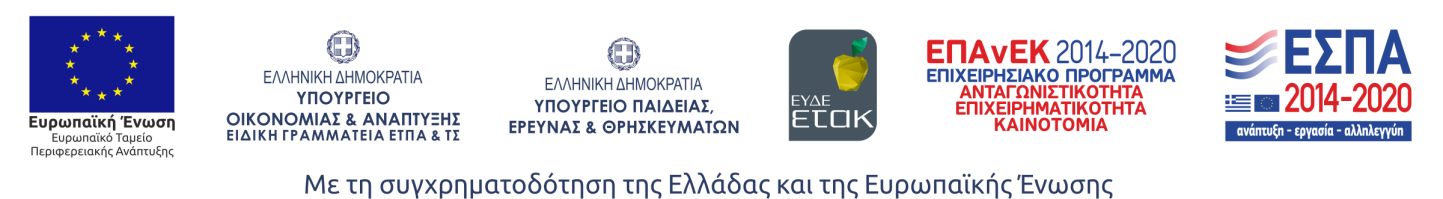 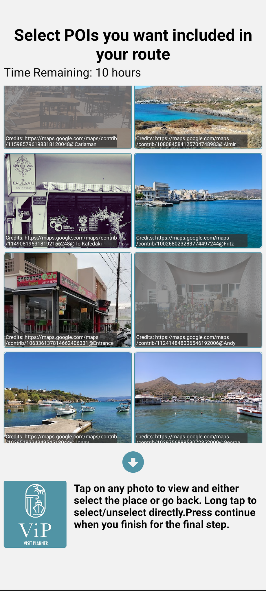 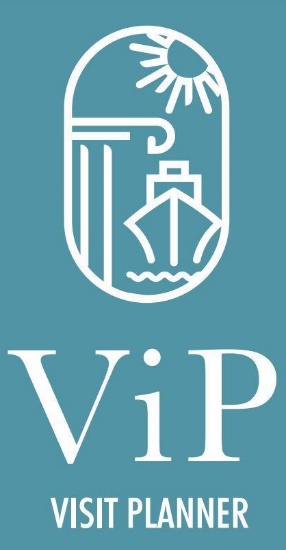 Το Ελληνικό Μεσογειακό Πανεπιστήμιο, το Πολυτεχνείο Κρήτης, o Πολιτιστικός Αθλητικός Οργανισμός Δήμου Αγίου Νικολάου, σε συνεργασία με την εταιρεία  Netmechanics EΠΕ σας προσκαλούν στην τελική παρουσίαση του έργου:«Visit Planner: Ολοκληρωμένη Υπηρεσία Ενημέρωσης και Σχεδιασμού Περιήγησης και Δραστηριοτήτων για Τουρισμό Κρουαζιέρας βασισμένη σε Υβριδικά Συστήματα Σύστασης Πληροφορίας»που θα πραγματοποιηθεί τη Δευτέρα, 19 Ιουνίου στις 18:30 στην αίθουσα συνεδριάσεων του Τμήματος Διοικητικής Επιστήμης και Τεχνολογίας του ΕΛΜΕΠΑ, στον Άγιο Νικόλαο, με δυνατότητα συμμετοχής εξ αποστάσεως μέσω του συνδέσμου:    https://meet.google.com/cre-hgrp-gvp Η εφαρμογή (mobile app) περιήγησης για την πόλη του Αγίου Νικολάου, που θα παρουσιαστεί, είναι δωρεάν διαθέσιμη μέσω του συνδέσμου:https://play.google.com/store/apps/details?id=com.netmechanics.vip Το έργο υλοποιείται στα πλαίσια του προγράμματος «ΕΡΕΥΝΩ-ΔΗΜΙΟΥΡΓΩ-ΚΑΙΝΟΤΟΜΩ Β’ ΚΥΚΛΟΣ»Συνεργαζόμενοι φορείς:Το έργο υλοποιείται στα πλαίσια του προγράμματος «ΕΡΕΥΝΩ-ΔΗΜΙΟΥΡΓΩ-ΚΑΙΝΟΤΟΜΩ Β’ ΚΥΚΛΟΣ»Συνεργαζόμενοι φορείς:Ελληνικό Μεσογειακό Πανεπιστήμιο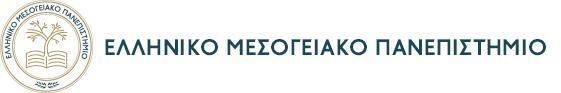 Πολυτεχνείο Κρήτης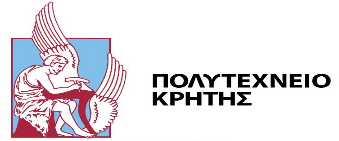 Netmechanics Ε.Π.Ε. 
Ηράκλειο, Κρήτης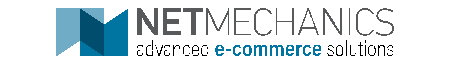 Πολιτιστικός Αθλητικός Οργανισμός 
Δήμου Αγίου Νικολάου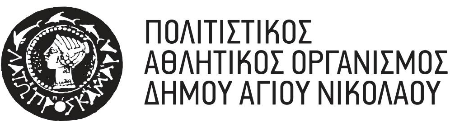 